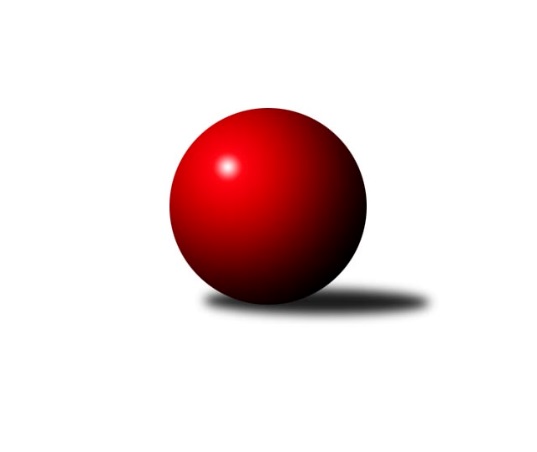 Č.5Ročník 2021/2022	20.5.2024 Meziokresní přebor ČB-ČK A 6-ti členné 2021/2022Statistika 5. kolaTabulka družstev:		družstvo	záp	výh	rem	proh	skore	sety	průměr	body	plné	dorážka	chyby	1.	TJ Sokol Nové Hrady B	5	4	1	0	30.0 : 10.0 	(34.0 : 26.0)	2340	9	1662	678	62.6	2.	TJ Sokol Soběnov C	5	4	0	1	28.0 : 12.0 	(38.0 : 22.0)	2403	8	1668	734	49.8	3.	KK Český Krumlov	4	3	0	1	17.0 : 15.0 	(24.0 : 24.0)	2357	6	1667	690	57.5	4.	TJ Sokol Soběnov B	5	3	0	2	20.0 : 20.0 	(33.5 : 26.5)	2292	6	1621	670	57.4	5.	TJ Loko Č. Budějovice C	5	2	1	2	21.0 : 19.0 	(28.0 : 32.0)	2216	5	1584	632	79.4	6.	TJ Spartak Trhové Sviny C	4	2	0	2	18.0 : 14.0 	(27.5 : 20.5)	2256	4	1620	636	70.5	7.	Kuželky Borovany B	4	2	0	2	18.0 : 14.0 	(24.0 : 24.0)	2258	4	1597	661	60	8.	TJ Spartak Trhové Sviny B	4	2	0	2	15.0 : 17.0 	(25.5 : 22.5)	2246	4	1588	658	65.5	9.	Kuželky Borovany C	5	2	0	3	19.0 : 21.0 	(32.5 : 27.5)	2056	4	1480	576	84.2	10.	TJ Sokol Nové Hrady C	4	1	0	3	14.0 : 18.0 	(22.5 : 25.5)	2303	2	1638	665	62	11.	TJ Nová Ves C	4	1	0	3	12.0 : 20.0 	(24.0 : 24.0)	2173	2	1573	600	71.8	12.	TJ Dynamo České Budějovice B	4	1	0	3	8.0 : 24.0 	(13.5 : 34.5)	2017	2	1446	571	77.5	13.	Vltavan Loučovice B	5	1	0	4	12.0 : 28.0 	(21.0 : 39.0)	2231	2	1598	633	77.2Tabulka doma:		družstvo	záp	výh	rem	proh	skore	sety	průměr	body	maximum	minimum	1.	TJ Sokol Nové Hrady B	3	2	1	0	17.0 : 7.0 	(21.0 : 15.0)	2231	5	2338	2033	2.	TJ Spartak Trhové Sviny C	2	2	0	0	13.0 : 3.0 	(17.5 : 6.5)	2289	4	2324	2253	3.	TJ Loko Č. Budějovice C	2	2	0	0	12.0 : 4.0 	(13.0 : 11.0)	2256	4	2280	2231	4.	KK Český Krumlov	2	2	0	0	10.0 : 6.0 	(14.0 : 10.0)	2325	4	2346	2304	5.	TJ Sokol Soběnov C	3	2	0	1	17.0 : 7.0 	(25.0 : 11.0)	2381	4	2391	2367	6.	Kuželky Borovany C	3	2	0	1	14.0 : 10.0 	(20.5 : 15.5)	2173	4	2205	2113	7.	TJ Dynamo České Budějovice B	1	1	0	0	5.0 : 3.0 	(6.0 : 6.0)	1934	2	1934	1934	8.	Kuželky Borovany B	2	1	0	1	10.0 : 6.0 	(14.0 : 10.0)	2262	2	2338	2186	9.	TJ Nová Ves C	2	1	0	1	9.0 : 7.0 	(14.5 : 9.5)	2297	2	2313	2280	10.	TJ Spartak Trhové Sviny B	2	1	0	1	9.0 : 7.0 	(13.5 : 10.5)	2304	2	2308	2299	11.	TJ Sokol Soběnov B	2	1	0	1	8.0 : 8.0 	(15.0 : 9.0)	2363	2	2380	2345	12.	Vltavan Loučovice B	2	0	0	2	3.0 : 13.0 	(9.0 : 15.0)	2333	0	2350	2316	13.	TJ Sokol Nové Hrady C	3	0	0	3	8.0 : 16.0 	(16.0 : 20.0)	2249	0	2374	2158Tabulka venku:		družstvo	záp	výh	rem	proh	skore	sety	průměr	body	maximum	minimum	1.	TJ Sokol Nové Hrady B	2	2	0	0	13.0 : 3.0 	(13.0 : 11.0)	2395	4	2439	2351	2.	TJ Sokol Soběnov C	2	2	0	0	11.0 : 5.0 	(13.0 : 11.0)	2414	4	2454	2373	3.	TJ Sokol Soběnov B	3	2	0	1	12.0 : 12.0 	(18.5 : 17.5)	2268	4	2313	2224	4.	TJ Sokol Nové Hrady C	1	1	0	0	6.0 : 2.0 	(6.5 : 5.5)	2357	2	2357	2357	5.	Kuželky Borovany B	2	1	0	1	8.0 : 8.0 	(10.0 : 14.0)	2256	2	2296	2216	6.	KK Český Krumlov	2	1	0	1	7.0 : 9.0 	(10.0 : 14.0)	2373	2	2453	2292	7.	TJ Spartak Trhové Sviny B	2	1	0	1	6.0 : 10.0 	(12.0 : 12.0)	2217	2	2262	2172	8.	Vltavan Loučovice B	3	1	0	2	9.0 : 15.0 	(12.0 : 24.0)	2197	2	2389	2097	9.	TJ Loko Č. Budějovice C	3	0	1	2	9.0 : 15.0 	(15.0 : 21.0)	2203	1	2241	2162	10.	Kuželky Borovany C	2	0	0	2	5.0 : 11.0 	(12.0 : 12.0)	1998	0	2101	1895	11.	TJ Spartak Trhové Sviny C	2	0	0	2	5.0 : 11.0 	(10.0 : 14.0)	2239	0	2279	2199	12.	TJ Nová Ves C	2	0	0	2	3.0 : 13.0 	(9.5 : 14.5)	2111	0	2154	2068	13.	TJ Dynamo České Budějovice B	3	0	0	3	3.0 : 21.0 	(7.5 : 28.5)	2044	0	2134	1904Tabulka podzimní části:		družstvo	záp	výh	rem	proh	skore	sety	průměr	body	doma	venku	1.	TJ Sokol Nové Hrady B	5	4	1	0	30.0 : 10.0 	(34.0 : 26.0)	2340	9 	2 	1 	0 	2 	0 	0	2.	TJ Sokol Soběnov C	5	4	0	1	28.0 : 12.0 	(38.0 : 22.0)	2403	8 	2 	0 	1 	2 	0 	0	3.	KK Český Krumlov	4	3	0	1	17.0 : 15.0 	(24.0 : 24.0)	2357	6 	2 	0 	0 	1 	0 	1	4.	TJ Sokol Soběnov B	5	3	0	2	20.0 : 20.0 	(33.5 : 26.5)	2292	6 	1 	0 	1 	2 	0 	1	5.	TJ Loko Č. Budějovice C	5	2	1	2	21.0 : 19.0 	(28.0 : 32.0)	2216	5 	2 	0 	0 	0 	1 	2	6.	TJ Spartak Trhové Sviny C	4	2	0	2	18.0 : 14.0 	(27.5 : 20.5)	2256	4 	2 	0 	0 	0 	0 	2	7.	Kuželky Borovany B	4	2	0	2	18.0 : 14.0 	(24.0 : 24.0)	2258	4 	1 	0 	1 	1 	0 	1	8.	TJ Spartak Trhové Sviny B	4	2	0	2	15.0 : 17.0 	(25.5 : 22.5)	2246	4 	1 	0 	1 	1 	0 	1	9.	Kuželky Borovany C	5	2	0	3	19.0 : 21.0 	(32.5 : 27.5)	2056	4 	2 	0 	1 	0 	0 	2	10.	TJ Sokol Nové Hrady C	4	1	0	3	14.0 : 18.0 	(22.5 : 25.5)	2303	2 	0 	0 	3 	1 	0 	0	11.	TJ Nová Ves C	4	1	0	3	12.0 : 20.0 	(24.0 : 24.0)	2173	2 	1 	0 	1 	0 	0 	2	12.	TJ Dynamo České Budějovice B	4	1	0	3	8.0 : 24.0 	(13.5 : 34.5)	2017	2 	1 	0 	0 	0 	0 	3	13.	Vltavan Loučovice B	5	1	0	4	12.0 : 28.0 	(21.0 : 39.0)	2231	2 	0 	0 	2 	1 	0 	2Tabulka jarní části:		družstvo	záp	výh	rem	proh	skore	sety	průměr	body	doma	venku	1.	TJ Sokol Nové Hrady B	0	0	0	0	0.0 : 0.0 	(0.0 : 0.0)	0	0 	0 	0 	0 	0 	0 	0 	2.	TJ Dynamo České Budějovice B	0	0	0	0	0.0 : 0.0 	(0.0 : 0.0)	0	0 	0 	0 	0 	0 	0 	0 	3.	TJ Sokol Nové Hrady C	0	0	0	0	0.0 : 0.0 	(0.0 : 0.0)	0	0 	0 	0 	0 	0 	0 	0 	4.	Vltavan Loučovice B	0	0	0	0	0.0 : 0.0 	(0.0 : 0.0)	0	0 	0 	0 	0 	0 	0 	0 	5.	KK Český Krumlov	0	0	0	0	0.0 : 0.0 	(0.0 : 0.0)	0	0 	0 	0 	0 	0 	0 	0 	6.	TJ Spartak Trhové Sviny C	0	0	0	0	0.0 : 0.0 	(0.0 : 0.0)	0	0 	0 	0 	0 	0 	0 	0 	7.	TJ Spartak Trhové Sviny B	0	0	0	0	0.0 : 0.0 	(0.0 : 0.0)	0	0 	0 	0 	0 	0 	0 	0 	8.	TJ Sokol Soběnov B	0	0	0	0	0.0 : 0.0 	(0.0 : 0.0)	0	0 	0 	0 	0 	0 	0 	0 	9.	TJ Nová Ves C	0	0	0	0	0.0 : 0.0 	(0.0 : 0.0)	0	0 	0 	0 	0 	0 	0 	0 	10.	TJ Sokol Soběnov C	0	0	0	0	0.0 : 0.0 	(0.0 : 0.0)	0	0 	0 	0 	0 	0 	0 	0 	11.	Kuželky Borovany C	0	0	0	0	0.0 : 0.0 	(0.0 : 0.0)	0	0 	0 	0 	0 	0 	0 	0 	12.	Kuželky Borovany B	0	0	0	0	0.0 : 0.0 	(0.0 : 0.0)	0	0 	0 	0 	0 	0 	0 	0 	13.	TJ Loko Č. Budějovice C	0	0	0	0	0.0 : 0.0 	(0.0 : 0.0)	0	0 	0 	0 	0 	0 	0 	0 Zisk bodů pro družstvo:		jméno hráče	družstvo	body	zápasy	v %	dílčí body	sety	v %	1.	Kateřina Dvořáková 	Kuželky Borovany C 	5	/	5	(100%)	10	/	10	(100%)	2.	Tomáš Polánský 	TJ Loko Č. Budějovice C 	5	/	5	(100%)	8	/	10	(80%)	3.	Martina Tomiová 	TJ Loko Č. Budějovice C 	5	/	5	(100%)	8	/	10	(80%)	4.	Olga Čutková 	TJ Sokol Soběnov C 	5	/	5	(100%)	7	/	10	(70%)	5.	Gabriela Kroupová 	TJ Spartak Trhové Sviny C 	4	/	4	(100%)	8	/	8	(100%)	6.	Tomáš Švepeš 	TJ Spartak Trhové Sviny B 	4	/	4	(100%)	6.5	/	8	(81%)	7.	Milena Šebestová 	TJ Sokol Nové Hrady B 	4	/	4	(100%)	6	/	8	(75%)	8.	Jan Silmbrod 	TJ Sokol Nové Hrady B 	4	/	5	(80%)	7	/	10	(70%)	9.	Josef Šedivý 	TJ Sokol Soběnov B 	4	/	5	(80%)	6.5	/	10	(65%)	10.	Libor Tomášek 	TJ Sokol Nové Hrady B 	4	/	5	(80%)	6	/	10	(60%)	11.	Tomáš Kříha 	TJ Sokol Nové Hrady C 	3	/	3	(100%)	5	/	6	(83%)	12.	Tomáš Tichý 	KK Český Krumlov  	3	/	3	(100%)	4	/	6	(67%)	13.	Čestmír Siebenbrunner 	Kuželky Borovany B 	3	/	4	(75%)	6.5	/	8	(81%)	14.	Jan Sztrapek 	Vltavan Loučovice B 	3	/	4	(75%)	6	/	8	(75%)	15.	Jitka Grznáriková 	TJ Sokol Soběnov C 	3	/	4	(75%)	6	/	8	(75%)	16.	Miloš Draxler 	TJ Nová Ves C 	3	/	4	(75%)	5.5	/	8	(69%)	17.	Jindřich Soukup 	Kuželky Borovany B 	3	/	4	(75%)	5.5	/	8	(69%)	18.	Vlastimil Kříha 	TJ Spartak Trhové Sviny C 	3	/	4	(75%)	5.5	/	8	(69%)	19.	Jaroslava Kulhanová 	TJ Sokol Soběnov C 	3	/	4	(75%)	5	/	8	(63%)	20.	Ludmila Čurdová 	TJ Sokol Soběnov C 	3	/	4	(75%)	5	/	8	(63%)	21.	Petr Hamerník 	TJ Sokol Nové Hrady C 	3	/	4	(75%)	4	/	8	(50%)	22.	Jan Kouba 	Kuželky Borovany C 	3	/	5	(60%)	7.5	/	10	(75%)	23.	Josef Ferenčík 	TJ Sokol Soběnov B 	3	/	5	(60%)	7	/	10	(70%)	24.	Lucie Mušková 	TJ Sokol Soběnov C 	3	/	5	(60%)	7	/	10	(70%)	25.	Martina Koubová 	Kuželky Borovany C 	3	/	5	(60%)	6	/	10	(60%)	26.	Karel Kříha 	TJ Sokol Nové Hrady B 	3	/	5	(60%)	4	/	10	(40%)	27.	Lukáš Prokeš 	TJ Sokol Nové Hrady B 	2	/	3	(67%)	4	/	6	(67%)	28.	Jan Štajner 	TJ Spartak Trhové Sviny C 	2	/	3	(67%)	4	/	6	(67%)	29.	Miroslav Kraus 	TJ Dynamo České Budějovice B 	2	/	3	(67%)	3	/	6	(50%)	30.	Jiří Tröstl 	Kuželky Borovany B 	2	/	3	(67%)	3	/	6	(50%)	31.	Vladimír Vlček 	TJ Nová Ves C 	2	/	4	(50%)	6	/	8	(75%)	32.	Vladimír Šereš 	Vltavan Loučovice B 	2	/	4	(50%)	5	/	8	(63%)	33.	Markéta Šedivá 	TJ Sokol Soběnov B 	2	/	4	(50%)	5	/	8	(63%)	34.	Bohuslav Švepeš 	TJ Spartak Trhové Sviny B 	2	/	4	(50%)	5	/	8	(63%)	35.	Vojtěch Kříha 	TJ Sokol Nové Hrady C 	2	/	4	(50%)	4.5	/	8	(56%)	36.	Zuzana Koptová 	TJ Spartak Trhové Sviny C 	2	/	4	(50%)	4	/	8	(50%)	37.	Marek Rojdl 	TJ Spartak Trhové Sviny B 	2	/	4	(50%)	4	/	8	(50%)	38.	Josef Fojta 	TJ Nová Ves C 	2	/	4	(50%)	3	/	8	(38%)	39.	Jiří Janoch 	Kuželky Borovany B 	2	/	4	(50%)	3	/	8	(38%)	40.	Adéla Sýkorová 	TJ Loko Č. Budějovice C 	2	/	4	(50%)	3	/	8	(38%)	41.	Antonín Gažák 	TJ Sokol Nové Hrady C 	2	/	4	(50%)	2.5	/	8	(31%)	42.	Jiřina Krtková 	TJ Sokol Soběnov C 	2	/	5	(40%)	6	/	10	(60%)	43.	Pavel Čurda 	TJ Sokol Soběnov B 	2	/	5	(40%)	6	/	10	(60%)	44.	Lucie Klojdová 	TJ Loko Č. Budějovice C 	2	/	5	(40%)	4	/	10	(40%)	45.	Radim Růžička 	TJ Loko Č. Budějovice C 	2	/	5	(40%)	3	/	10	(30%)	46.	František Anderle 	Vltavan Loučovice B 	2	/	5	(40%)	3	/	10	(30%)	47.	Jiří Bláha 	TJ Loko Č. Budějovice C 	1	/	1	(100%)	2	/	2	(100%)	48.	Jan Kouba 	KK Český Krumlov  	1	/	1	(100%)	2	/	2	(100%)	49.	Tomáš Balko 	TJ Sokol Nové Hrady C 	1	/	1	(100%)	2	/	2	(100%)	50.	Ondřej Sysel 	TJ Sokol Soběnov B 	1	/	1	(100%)	2	/	2	(100%)	51.	Štěpán Rehák 	TJ Sokol Nové Hrady B 	1	/	1	(100%)	2	/	2	(100%)	52.	František Ferenčík 	KK Český Krumlov  	1	/	1	(100%)	1	/	2	(50%)	53.	Tomáš Suchánek 	Vltavan Loučovice B 	1	/	1	(100%)	1	/	2	(50%)	54.	Petra Šebestíková 	TJ Dynamo České Budějovice B 	1	/	1	(100%)	1	/	2	(50%)	55.	Josef Malík 	Kuželky Borovany B 	1	/	2	(50%)	3	/	4	(75%)	56.	Marek Kopta 	TJ Spartak Trhové Sviny B 	1	/	2	(50%)	3	/	4	(75%)	57.	Jiří Čermák 	KK Český Krumlov  	1	/	2	(50%)	3	/	4	(75%)	58.	Jan Votruba 	TJ Spartak Trhové Sviny B 	1	/	2	(50%)	2	/	4	(50%)	59.	Petr Dvořák 	Kuželky Borovany C 	1	/	2	(50%)	2	/	4	(50%)	60.	Bedřich Kroupa 	TJ Spartak Trhové Sviny C 	1	/	2	(50%)	2	/	4	(50%)	61.	Daniel Krejčí 	Kuželky Borovany B 	1	/	2	(50%)	2	/	4	(50%)	62.	Lenka Aldorfová 	Kuželky Borovany C 	1	/	2	(50%)	2	/	4	(50%)	63.	Pavel Kříha 	TJ Sokol Nové Hrady C 	1	/	2	(50%)	2	/	4	(50%)	64.	Michal Silmbrod 	TJ Sokol Nové Hrady B 	1	/	2	(50%)	2	/	4	(50%)	65.	René Gondek 	Vltavan Loučovice B 	1	/	2	(50%)	1	/	4	(25%)	66.	Luděk Troup 	TJ Spartak Trhové Sviny B 	1	/	2	(50%)	1	/	4	(25%)	67.	Tomáš Tichý ml.	KK Český Krumlov  	1	/	3	(33%)	3	/	6	(50%)	68.	Jakub Zadák 	KK Český Krumlov  	1	/	3	(33%)	2.5	/	6	(42%)	69.	Aleš Císař 	TJ Spartak Trhové Sviny C 	1	/	3	(33%)	2	/	6	(33%)	70.	Věra Jeseničová 	TJ Nová Ves C 	1	/	3	(33%)	2	/	6	(33%)	71.	Martin Kouba 	KK Český Krumlov  	1	/	3	(33%)	2	/	6	(33%)	72.	Nikola Kroupová 	TJ Spartak Trhové Sviny C 	1	/	3	(33%)	2	/	6	(33%)	73.	Vladimíra Bicerová 	Kuželky Borovany C 	1	/	3	(33%)	2	/	6	(33%)	74.	Alice Loulová 	TJ Sokol Soběnov C 	1	/	3	(33%)	2	/	6	(33%)	75.	Štěpán Silmbrod 	TJ Sokol Nové Hrady B 	1	/	3	(33%)	2	/	6	(33%)	76.	Tomáš Vařil 	KK Český Krumlov  	1	/	3	(33%)	1	/	6	(17%)	77.	Miroslav Bicera 	Kuželky Borovany C 	1	/	3	(33%)	1	/	6	(17%)	78.	Jan Jackov 	TJ Nová Ves C 	1	/	4	(25%)	4	/	8	(50%)	79.	Stanislava Mlezivová 	TJ Dynamo České Budějovice B 	1	/	4	(25%)	3.5	/	8	(44%)	80.	Jiří Švepeš 	TJ Spartak Trhové Sviny B 	1	/	4	(25%)	3	/	8	(38%)	81.	Tomáš Vašek 	TJ Dynamo České Budějovice B 	1	/	4	(25%)	3	/	8	(38%)	82.	Roman Bartoš 	TJ Nová Ves C 	1	/	4	(25%)	3	/	8	(38%)	83.	Stanislav Bednařík 	TJ Dynamo České Budějovice B 	1	/	4	(25%)	2	/	8	(25%)	84.	Milan Šedivý ml.	TJ Sokol Soběnov B 	1	/	5	(20%)	5	/	10	(50%)	85.	Patrik Fink 	TJ Sokol Soběnov B 	1	/	5	(20%)	2	/	10	(20%)	86.	Ladislav Růžička 	TJ Sokol Nové Hrady B 	0	/	1	(0%)	1	/	2	(50%)	87.	Radim Štubner 	Vltavan Loučovice B 	0	/	1	(0%)	1	/	2	(50%)	88.	Václava Tesařová 	TJ Nová Ves C 	0	/	1	(0%)	0.5	/	2	(25%)	89.	Petr Procházka 	Vltavan Loučovice B 	0	/	1	(0%)	0	/	2	(0%)	90.	Jakub Matulík 	Vltavan Loučovice B 	0	/	1	(0%)	0	/	2	(0%)	91.	Karel Beleš 	Kuželky Borovany B 	0	/	1	(0%)	0	/	2	(0%)	92.	Lenka Wajdová 	TJ Sokol Nové Hrady B 	0	/	1	(0%)	0	/	2	(0%)	93.	Pavel Hron 	Vltavan Loučovice B 	0	/	1	(0%)	0	/	2	(0%)	94.	Jan Stodolovský 	TJ Spartak Trhové Sviny B 	0	/	1	(0%)	0	/	2	(0%)	95.	Jiří Mráz 	TJ Loko Č. Budějovice C 	0	/	1	(0%)	0	/	2	(0%)	96.	Jaroslava Frdlíková 	Kuželky Borovany B 	0	/	1	(0%)	0	/	2	(0%)	97.	Václav Klojda st.	TJ Loko Č. Budějovice C 	0	/	1	(0%)	0	/	2	(0%)	98.	Martin Klíma 	TJ Spartak Trhové Sviny C 	0	/	1	(0%)	0	/	2	(0%)	99.	Václav Tröstl 	Kuželky Borovany C 	0	/	2	(0%)	1	/	4	(25%)	100.	Milena Kümmelová 	TJ Dynamo České Budějovice B 	0	/	2	(0%)	1	/	4	(25%)	101.	Jakub Musil 	Vltavan Loučovice B 	0	/	2	(0%)	0	/	4	(0%)	102.	Jan Ondřich 	TJ Loko Č. Budějovice C 	0	/	2	(0%)	0	/	4	(0%)	103.	Jan Kříha 	TJ Sokol Nové Hrady C 	0	/	2	(0%)	0	/	4	(0%)	104.	David Šebestík 	TJ Dynamo České Budějovice B 	0	/	2	(0%)	0	/	4	(0%)	105.	Petr Bícha 	Kuželky Borovany C 	0	/	3	(0%)	1	/	6	(17%)	106.	Jaroslav Štich 	Vltavan Loučovice B 	0	/	3	(0%)	1	/	6	(17%)	107.	František Stodolovský 	Kuželky Borovany B 	0	/	3	(0%)	1	/	6	(17%)	108.	Ludvík Sojka 	Vltavan Loučovice B 	0	/	3	(0%)	1	/	6	(17%)	109.	Miloš Moravec 	KK Český Krumlov  	0	/	4	(0%)	3.5	/	8	(44%)	110.	Romana Kříhová 	TJ Sokol Nové Hrady C 	0	/	4	(0%)	2.5	/	8	(31%)	111.	Zdeněk Kratochvíl 	TJ Dynamo České Budějovice B 	0	/	4	(0%)	0	/	8	(0%)Průměry na kuželnách:		kuželna	průměr	plné	dorážka	chyby	výkon na hráče	1.	Vltavan Loučovice, 1-4	2336	1656	680	66.4	(389.5)	2.	Soběnov, 1-2	2314	1624	689	60.8	(385.8)	3.	Nová Ves u Č.B., 1-2	2314	1642	671	63.0	(385.8)	4.	Trhové Sviny, 1-2	2246	1600	645	64.4	(374.4)	5.	Nové Hrady, 1-4	2237	1595	642	62.9	(372.8)	6.	TJ Lokomotiva České Budějovice, 1-4	2202	1587	615	81.8	(367.1)	7.	Borovany, 1-2	2183	1567	615	72.6	(363.9)	8.	Dynamo Č. Budějovice, 1-4	1973	1426	546	93.5	(328.8)Nejlepší výkony na kuželnách:Vltavan Loučovice, 1-4TJ Sokol Soběnov C	2454	2. kolo	Olga Čutková 	TJ Sokol Soběnov C	452	2. koloTJ Sokol Nové Hrady B	2439	4. kolo	Martina Tomiová 	TJ Loko Č. Budějovice C	446	1. koloVltavan Loučovice B	2350	4. kolo	Jan Silmbrod 	TJ Sokol Nové Hrady B	438	4. koloKK Český Krumlov 	2346	4. kolo	Milena Šebestová 	TJ Sokol Nové Hrady B	433	4. koloVltavan Loučovice B	2316	2. kolo	Tomáš Tichý ml.	KK Český Krumlov 	431	4. koloKK Český Krumlov 	2304	1. kolo	Jan Sztrapek 	Vltavan Loučovice B	428	4. koloTJ Spartak Trhové Sviny C	2279	4. kolo	Jiřina Krtková 	TJ Sokol Soběnov C	427	2. koloTJ Loko Č. Budějovice C	2206	1. kolo	Michal Silmbrod 	TJ Sokol Nové Hrady B	421	4. kolo		. kolo	Lucie Mušková 	TJ Sokol Soběnov C	419	2. kolo		. kolo	Tomáš Tichý 	KK Český Krumlov 	414	4. koloSoběnov, 1-2KK Český Krumlov 	2453	5. kolo	Čestmír Siebenbrunner 	Kuželky Borovany B	441	4. koloTJ Sokol Soběnov C	2391	5. kolo	Lucie Mušková 	TJ Sokol Soběnov C	438	3. koloTJ Sokol Soběnov C	2386	1. kolo	František Ferenčík 	KK Český Krumlov 	434	5. koloTJ Sokol Soběnov B	2380	4. kolo	Martin Kouba 	KK Český Krumlov 	430	5. koloTJ Sokol Soběnov C	2367	3. kolo	Milena Šebestová 	TJ Sokol Nové Hrady B	430	2. koloTJ Sokol Nové Hrady B	2351	2. kolo	Jaroslava Kulhanová 	TJ Sokol Soběnov C	428	5. koloTJ Sokol Soběnov B	2345	2. kolo	Pavel Čurda 	TJ Sokol Soběnov B	428	2. koloKuželky Borovany B	2216	4. kolo	Josef Šedivý 	TJ Sokol Soběnov B	423	2. koloTJ Loko Č. Budějovice C	2162	3. kolo	Michal Silmbrod 	TJ Sokol Nové Hrady B	421	2. koloTJ Dynamo České Budějovice B	2095	1. kolo	Josef Šedivý 	TJ Sokol Soběnov B	419	4. koloNová Ves u Č.B., 1-2TJ Sokol Soběnov C	2373	4. kolo	Jaroslava Kulhanová 	TJ Sokol Soběnov C	434	4. koloTJ Nová Ves C	2313	2. kolo	Vladimír Vlček 	TJ Nová Ves C	423	4. koloKK Český Krumlov 	2292	2. kolo	Olga Čutková 	TJ Sokol Soběnov C	415	4. koloTJ Nová Ves C	2280	4. kolo	Josef Fojta 	TJ Nová Ves C	412	4. kolo		. kolo	Miloš Draxler 	TJ Nová Ves C	411	2. kolo		. kolo	Josef Fojta 	TJ Nová Ves C	408	2. kolo		. kolo	Lucie Mušková 	TJ Sokol Soběnov C	399	4. kolo		. kolo	Miloš Moravec 	KK Český Krumlov 	398	2. kolo		. kolo	Jitka Grznáriková 	TJ Sokol Soběnov C	397	4. kolo		. kolo	Tomáš Vařil 	KK Český Krumlov 	395	2. koloTrhové Sviny, 1-2TJ Sokol Nové Hrady C	2357	2. kolo	Gabriela Kroupová 	TJ Spartak Trhové Sviny C	459	1. koloTJ Spartak Trhové Sviny C	2324	1. kolo	Bohuslav Švepeš 	TJ Spartak Trhové Sviny B	452	5. koloTJ Spartak Trhové Sviny B	2308	5. kolo	Vojtěch Kříha 	TJ Sokol Nové Hrady C	424	2. koloTJ Spartak Trhové Sviny B	2299	2. kolo	Nikola Kroupová 	TJ Spartak Trhové Sviny C	422	1. koloTJ Sokol Soběnov B	2267	5. kolo	Josef Ferenčík 	TJ Sokol Soběnov B	417	5. koloTJ Spartak Trhové Sviny C	2253	3. kolo	Marek Kopta 	TJ Spartak Trhové Sviny B	415	2. koloVltavan Loučovice B	2097	1. kolo	Tomáš Balko 	TJ Sokol Nové Hrady C	414	2. koloTJ Nová Ves C	2068	3. kolo	Zuzana Koptová 	TJ Spartak Trhové Sviny C	399	1. kolo		. kolo	Tomáš Švepeš 	TJ Spartak Trhové Sviny B	399	5. kolo		. kolo	Ondřej Sysel 	TJ Sokol Soběnov B	399	5. koloNové Hrady, 1-4Vltavan Loučovice B	2389	5. kolo	Miroslav Kraus 	TJ Dynamo České Budějovice B	453	3. koloTJ Sokol Nové Hrady C	2374	5. kolo	František Anderle 	Vltavan Loučovice B	450	5. koloTJ Sokol Nové Hrady B	2338	1. kolo	Martina Tomiová 	TJ Loko Č. Budějovice C	444	5. koloTJ Sokol Nové Hrady B	2321	5. kolo	Libor Tomášek 	TJ Sokol Nové Hrady B	437	1. koloTJ Sokol Soběnov B	2313	3. kolo	Vojtěch Kříha 	TJ Sokol Nové Hrady C	434	5. koloKuželky Borovany B	2296	1. kolo	Josef Šedivý 	TJ Sokol Soběnov B	429	3. koloTJ Spartak Trhové Sviny B	2262	1. kolo	Jiří Tröstl 	Kuželky Borovany B	428	1. koloTJ Loko Č. Budějovice C	2241	5. kolo	Tomáš Polánský 	TJ Loko Č. Budějovice C	424	5. koloTJ Sokol Nové Hrady C	2216	1. kolo	Lukáš Prokeš 	TJ Sokol Nové Hrady B	421	5. koloTJ Sokol Nové Hrady C	2158	3. kolo	Tomáš Suchánek 	Vltavan Loučovice B	418	5. koloTJ Lokomotiva České Budějovice, 1-4TJ Loko Č. Budějovice C	2280	4. kolo	Martina Tomiová 	TJ Loko Č. Budějovice C	428	4. koloTJ Loko Č. Budějovice C	2231	2. kolo	Martina Tomiová 	TJ Loko Č. Budějovice C	427	2. koloTJ Spartak Trhové Sviny C	2199	2. kolo	Aleš Císař 	TJ Spartak Trhové Sviny C	421	2. koloKuželky Borovany C	2101	4. kolo	Tomáš Polánský 	TJ Loko Č. Budějovice C	412	4. kolo		. kolo	Vlastimil Kříha 	TJ Spartak Trhové Sviny C	411	2. kolo		. kolo	Kateřina Dvořáková 	Kuželky Borovany C	409	4. kolo		. kolo	Radim Růžička 	TJ Loko Č. Budějovice C	387	4. kolo		. kolo	Tomáš Polánský 	TJ Loko Č. Budějovice C	384	2. kolo		. kolo	Lucie Klojdová 	TJ Loko Č. Budějovice C	383	2. kolo		. kolo	Martina Koubová 	Kuželky Borovany C	382	4. koloBorovany, 1-2Kuželky Borovany B	2338	5. kolo	Jan Jackov 	TJ Nová Ves C	421	5. koloTJ Sokol Soběnov B	2224	1. kolo	Martina Koubová 	Kuželky Borovany C	411	5. koloKuželky Borovany C	2205	5. kolo	Jindřich Soukup 	Kuželky Borovany B	410	5. koloKuželky Borovany C	2201	3. kolo	Čestmír Siebenbrunner 	Kuželky Borovany B	406	5. koloKuželky Borovany B	2186	3. kolo	Čestmír Siebenbrunner 	Kuželky Borovany B	406	3. koloTJ Spartak Trhové Sviny B	2172	3. kolo	Jiří Tröstl 	Kuželky Borovany B	405	5. koloTJ Nová Ves C	2154	5. kolo	František Anderle 	Vltavan Loučovice B	400	3. koloTJ Dynamo České Budějovice B	2134	5. kolo	Bohuslav Švepeš 	TJ Spartak Trhové Sviny B	399	3. koloKuželky Borovany C	2113	1. kolo	Daniel Krejčí 	Kuželky Borovany B	399	5. koloVltavan Loučovice B	2106	3. kolo	Josef Šedivý 	TJ Sokol Soběnov B	392	1. koloDynamo Č. Budějovice, 1-4TJ Sokol Nové Hrady C	2128	4. kolo	Vojtěch Kříha 	TJ Sokol Nové Hrady C	409	4. koloTJ Dynamo České Budějovice B	1935	4. kolo	Kateřina Dvořáková 	Kuželky Borovany C	383	2. koloTJ Dynamo České Budějovice B	1934	2. kolo	Tomáš Kříha 	TJ Sokol Nové Hrady C	365	4. koloKuželky Borovany C	1895	2. kolo	Romana Kříhová 	TJ Sokol Nové Hrady C	362	4. kolo		. kolo	Petr Hamerník 	TJ Sokol Nové Hrady C	362	4. kolo		. kolo	Miroslav Kraus 	TJ Dynamo České Budějovice B	360	2. kolo		. kolo	Tomáš Vašek 	TJ Dynamo České Budějovice B	357	4. kolo		. kolo	Tomáš Vašek 	TJ Dynamo České Budějovice B	352	2. kolo		. kolo	Martina Koubová 	Kuželky Borovany C	346	2. kolo		. kolo	Stanislava Mlezivová 	TJ Dynamo České Budějovice B	344	4. koloČetnost výsledků:	8.0 : 0.0	1x	7.0 : 1.0	4x	6.0 : 2.0	9x	5.0 : 3.0	3x	4.0 : 4.0	1x	3.0 : 5.0	5x	2.0 : 6.0	5x	1.0 : 7.0	2x